Извещение о наличии оснований для признания жилого дома пустующим и сведений о поиске правообладателей жилого дома, соответствующего критериям пустующегоУважаемые граждане!	Комиссией по обследованию состояния жилых домов, расположенных на территории Минского района, созданной в целях реализации Указа Президента Республики Беларусь № 116 от 24 марта 2021 г. «Об отчуждении жилых домов в сельской местности и совершенствовании работы с пустующими домами», составлен акт осмотра о соответствии ниже указанных жилых домов критериям пустующих. 	Крупицкий сельский исполнительный комитет объявляет о поиске правообладателей – лиц, имеющих право владения и пользования жилым домом, обладателей права хозяйственного ведения, оперативного управления на жилой дом. 	Правообладателям жилого дома в течение двух месяцев с момента опубликования данных сведений необходимо письменно уведомить по установленной законодательством форме Крупицкий сельский исполнительный комитет посредством электронной почты krupica@mrik.gov.by, телефона (80175175471, 80175175475), почты (223014, Минская область, Минский район, аг. Крупица, ул. Советская,  13) о намерении использовать жилой дом для проживания, а также в течение одного года принять меры по приведению жилого дома и земельного участка, на котором он расположен, в состояние, пригодное для использования по назначению, в том числе путем осуществления реконструкции либо капитального ремонта. 	Непредставление собственником уведомления, а также непринятие указанных в извещении мер в установленный в нем срок являются отказом от права собственности на жилой дом, за исключением случаев, когда уведомление представлено иными правообладателями (их представителями).  	В случае непредставления уведомления в срок, установленный в извещении, комиссией будет составлено заключение о состоянии жилого дома, в дальнейшем принято решение о признании жилого дома пустующим, подготовлены документы в суд о признании его бесхозяйным и передаче в собственность соответствующей административно-территориальной единицы. 	За дополнительной информацией обращаться к председателю Крупицкого сельского исполнительного комитета по телефону 8 017 5175475, +375295070921.  №п/пМестонахожде-ние пустующего домаЛица, включая наследников, которым предположительно принадлежит на праве собственности домСрок непроживания в жилом домеРазме-ры/площадь жилого домаГод постройкиМатериал стенЭтажностьПодземная этажность Составные части и принадлеж-ности жилого домаНахождение дома в аварийном состоянии или угрозе обвалаЗемельный участокФотография1Д. Чернолески, д. 5, кв. 1Васюк Людмила Ивановна10Более 3 лет10х6/60м2(квартира – 21,8 м2)Нет сведенийдревесинаодноэтаж-ныйотсутствуетПогребня, погреб, 2 сарая в разрушенном состоянии-право не зарегистрировано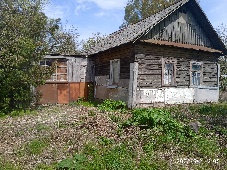 2Д. Чернолески, б/нНаркевич Елена Васильевна,Наркевич Виктор ИосифовичБолее 3 лет12х7Нет сведенийдревесинаодноэтаж-ныйотсутствуетСарай, уборная в разрушенном состоянииправо не зарегистрировано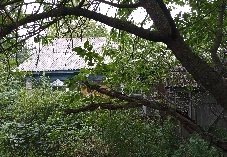 